Памятка для родителей по профилактике ОРВИ и гриппа.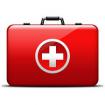 Что нужно знать о гриппе?С наступлением холодного времени года резко возрастает число острых респираторных  вирусных инфекций (ОРВИ) и гриппа.Грипп – это высоко контагиозная вирусная инфекция, распространённая повсеместно. Характерные клинические проявления гриппа: внезапное острое начало заболевания, сопровождающееся резким повышением температуры тела (выше 38-40˚С), ознобом,  головной болью, болью в мышцах, общей слабостью, кашлем. Болезнь может протекать легко, однако могут наблюдаться тяжёлые формы течения .Чем опасен грипп?Грипп крайне опасен своими осложнениями:Легочные осложнения (пневмония, бронхит). Именно пневмония является причиной большинства смертельных исходов от гриппа.Осложнения со стороны верхних дыхательных путей и ЛОР органов (отит, синусит, ринит, трахеит).Как защитить себя от гриппа?Основной мерой специфической профилактики гриппа является вакцинация.Вакцинация рекомендуется всем группам населения, но особенно показана контингентам из групп риска: детям начиная  с 6 месяцев, людям преклонного возраста, страдающим хроническими заболеваниями, медицинским работникам, учителям, студентам, работникам сферы обслуживания, транспорта. Вакцинация проводится не позднее, чем за 2-3 недели до начала эпидемического подъема заболеваемости.Поэтому, в период эпидемического подъёма заболеваемости ОРВИ и гриппом рекомендуется принимать меры неспецифической профилактики, а также:Избегать  контактов с  лицами, имеющими признаки заболевания;Сократить время пребывания в местах массового скопления людей и в общественном транспорте;Носить медицинскую маску (марлевую повязку);Регулярно после посещения мест общественного пользования мыть руки с мылом или протирать их специальным средством для обработки рук, промывать нос тёплой водой;Осуществлять влажную уборку, проветривание и увлажнение воздуха в помещении;Вести здоровый образ жизни (полноценный сон, сбалансированное питание, физическая активность).Что делать, если Вы заболели гриппом?Следует остаться дома и немедленно обратиться к врачу. Самолечение при гриппе недопустимо. Именно врач должен поставить диагноз и назначить необходимое  лечение, соответствующее Вашему состоянию и возрасту. Необходимо строго выполнять все рекомендации лечащего врача: своевременно принимать лекарства и соблюдать постельный режим во время болезни, так как при заболевании увеличивается нагрузка на сердечно- сосудистую, иммунную и другие системы организма.Рекомендуется обильное питье - горячий чай, клюквенный или брусничный морс, щелочные минеральные воды.Для предупреждения распространения инфекции, больного следует изолировать от здоровых лиц (желательно выделить отдельную комнату). Помещение, где находится больной,  необходимо  регулярно проветривать, предметы обихода, а также полы протирать дезинфицирующими средствами.Общение с больным, по возможности, следует ограничить. При уходе за больным гриппом следует использовать медицинскую маску (марлевую повязку).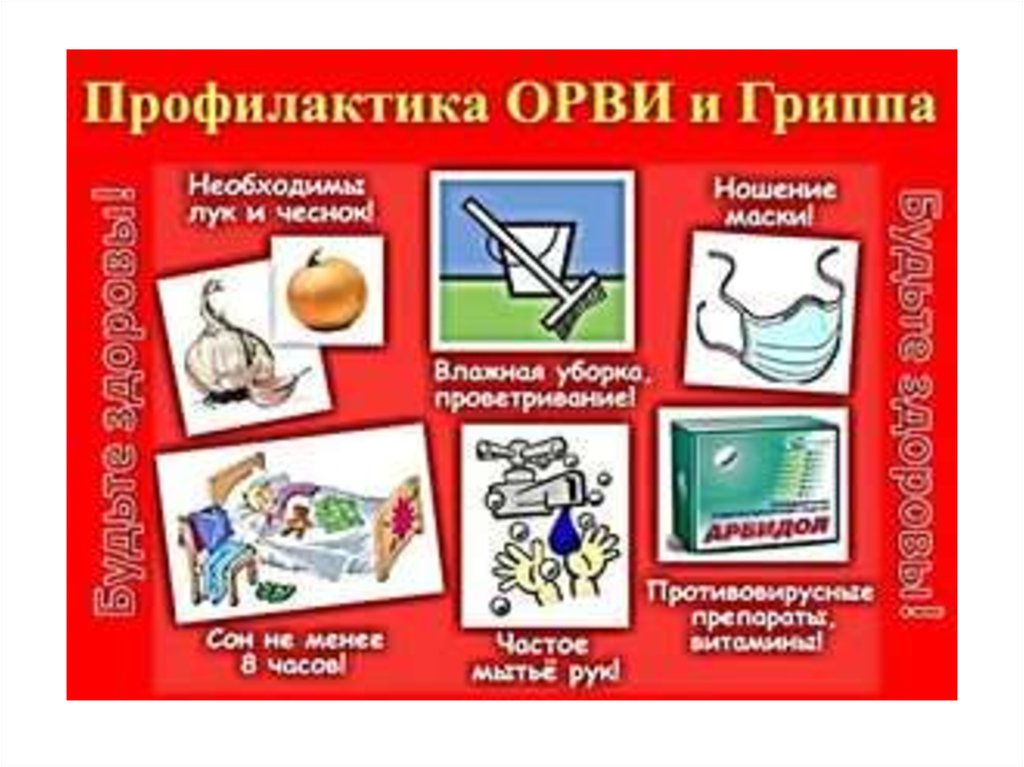 